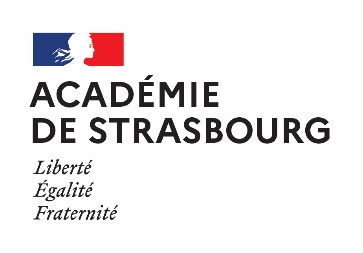 FICHE DE POSTEPROFESSEUR (F/H) en Sciences PhysiquesINTITULE DU RECRUTEUR : Rectorat de l’académie de Strasbourg – Bureau DPE3ORGANISME DE RATTACHEMENT : 
Ministère de l'Éducation nationaleCATEGORIE : Poste ouvert aux contractuels (F/H)EMPLOI TYPE* : K2107 – K2009DESCRIPTIF DU POSTE (Missions - Activités principales) :Missions : Enseigner la physique-chimie aux élèves de collèges et lycées.Activités principales : Transmettre des savoirs disciplinaires à des élèves au travers d’un enseignement adapté. Concevoir des situations d’apprentissage dans le cadre des programmes.Concevoir des situations expérimentales authentiques permettant de contribuer à la maitrise d’une démarche scientifique.Évaluer les acquis et les progrès des élèves, en s’appuyant sur les compétences du référentiel.Contribuer à l’orientation des élèves en lien avec les familles et les autres personnels.Contribuer au fonctionnement de l’établissement et participer au travail des équipes.COMPETENCES PROFESSIONNELLES SOUHAITEES :- Maîtriser la langue française dans le cadre de son enseignement. - Maîtriser les savoirs disciplinaires et leur didactique. - Construire, mettre en œuvre et animer des situations d'enseignement et d'apprentissage prenant en compte la diversité des élèves. - Organiser et assurer un mode de fonctionnement du groupe favorisant l'apprentissage et la socialisation des élèves. - Évaluer les progrès et les acquisitions des élèves. - Valider les compétences dans le cadre des évaluations et des bilans ; - Avoir une bonne connaissance des outils bureautiques (word, exel, powerpoint, outils collaboratifs) ; DIPLÔMES REQUIS :Licence ou master couvrant les deux valences (physique et chimie) au moins sur une partie du parcoursSPECIFICITES DU POSTE :Type de contrat : CDDVolume horaire : temps complet (18h hebdomadaire) ou temps incompletDurée : selon besoinsLocalisation : postes disponibles dans toute l’académie (Bas-Rhin – Haut-Rhin) POUR CANDIDATER :Veuillez déposer votre candidature (cv + lettre de motivation + pièces obligatoires au format PDF) sur le site ACLOE Strasbourg https://applications.ac-strasbourg.fr/acloe/do/candidat, en sélectionnant la discipline concernée.Pour plus d’information : https://www.ac-strasbourg.fr/recrutement-121853